ST PETER’S CHRISTIAN LEARNING ATTITUDES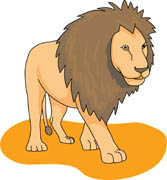 Courage                               (Take a risk – have a try!) 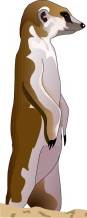  Respect and Love                            (Co-operate – Work as a team!)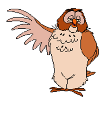 Reflection (Take time to think!)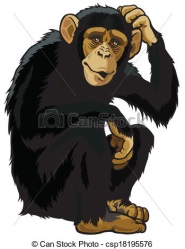 Creativity (Be Resourceful)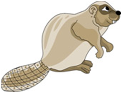 Perseverance (Never give up! God is with you!) 